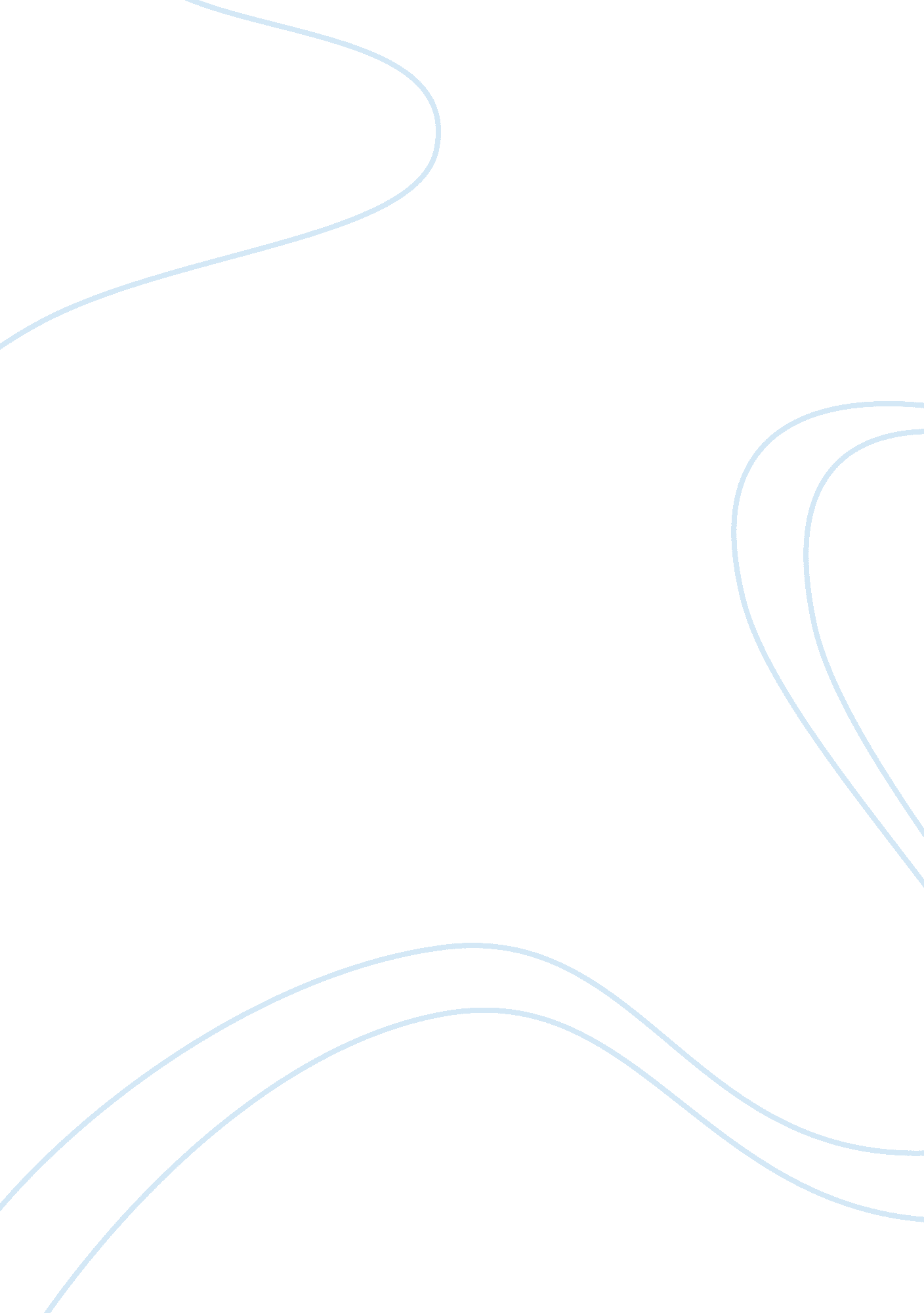 Geography and environment assignment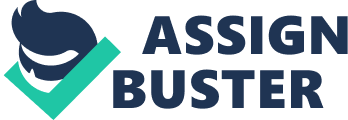 The social reality (how people act and why), the impact formula (1= Paxar) and Earth’s carrying capacity are examined. Course Objectives: A liberal education is an approach to learning that empowers individuals and prepares them to deal with complexity, diversity, and change. It provides students with broad knowledge of the wider world (e. G. Science, culture, and collets) as well as In-Patten study In a specials area AT Interest. A Dihedral coeducation alps students develop a sense of social responsibility, as well as strong and transferable intellectual and practical skills such as communication, analytical and problem-solving skills, and a demonstrated ability to apply knowledge and skills in real-world settings (American Association of Colleges and Universities). Course Reading: There is no textbook for this course. Readings shall be posted on learn during the semester. Method of Instruction: Lecture, readings and discussion. Course Requirements Grade Values Date Fact sheet 10 points Wednesday, February 26 2 Midterm exam 15 points Friday, March 14 3 Letter to humanity Monday, May 5 4 Final exam Friday, May 23 Complete all requirements on time. No late work will be accepted unless by prior arrangement. I reserve the right to deny requests for extensions for ANY reason. Final Exam: Finals are not to be taken prior to the date/time scheduled. The final will be cumulative unless otherwise advised. Passing Grade: A student must receive a D (60%) or better to receive a passing grade. Make-Up Exam: If you miss a scheduled midterm exam due to extraneous circumstances then contact me ASAP. You must provide a legitimate reason. Official percolation wall De required Incomplete Work: A final grade of F will be assigned for incomplete/missing course work. You are responsible for completing all the course assignments and keeping track of due dates. Attendance Policy: No credit is given for attendance. The decision to attend class is yours. Attendance may be documented for administrative purposes. Final Grade: The final grade will be determined by the following point categories. Plus/minus will be assigned for grades on the cusp (margins). The grade of CRY (credit) squires at least a letter grade of C. 50-45 44-40 c 39-35 34-30 29 & below Explains the core concept(s) very clearly with evidence of independent thought, well written, only relevant material included and concise in pose. A- An astute answer, worthy of an A grade but may contain some minor content, grammatical, and/or editorial corrections. 8+ A laudable answer that clearly shows thorough understanding of the material but does not contain all the necessary content required. B Discernible evidence of grasp of concept(s), laudable and correct examples given, ell-written, concise. B- A well-written answer that contains most (but not all) of the content required and may suffer from some grammatical and/or editorial mistakes and omissions. C Adequate but limited grasp of core concept(s), some examples although not necessarily the best or most relevant, legible. May lack conciseness or clarity in the response. D Little or no grasp of core concept(s), or incorrect or no examples given, or hard to read or poorly written. F Fails to answer the question, or little or no grasp of core concept(s) and incorrect or o examples given, or illegible. Grace Percentages 100-93% 86-83% 76-73% 66-63% 92-90% 82-80% c- 72-70% 62-60% 8+ 89-87% 79-77% 69-67% 59% & below Reading: A mission of higher education is to graduate persons whom are discerning about the world. Reading is a critical part of this pursuit. Your academic experience involves being exposed to the mosaic of scholarly works. It is anticipated that you will come to class well versed in the literature and be able to engage in articulate discourse. A Word on English: The quality of English expression, spelling and grammar will be oaken into account when evaluating all formal work. Ensuring a high level of written skills is the responsibility of all of academia. Code of Conduct: This a place of inquiring minds. Please act with civility. Disruptions may result in disciplinary action and/or removal from class. Only registered students are permitted in class unless prior approval is given. Do not disturb others during class lectures. Engage in personal activities elsewhere. Refrain from testing or surfing the web whilst class is in session. No sleeping or rearing/working on materials not pertaining to Ђ No electronic devices are permitted during exams. En class. Cheating/plagiarism will result in an F grade on the assignment/exam in question. See university policies and procedures. Disability Statement: Students with disabilities who need reasonable accommodations are encouraged to contact the instructor. The Disability Programs and Resource Center (DEEP) is available to facilitate the reasonable accommodations process. The DEEP is located in the Student Service Building and can be reached by telephone (voice/TTY 415-338-2472) or by email ([email protected]Du). Email: I strive to respond to email in a timely manner. There may be occasions when I am unable to reply promptly. When contacting me by email, please specify the course alpha code or title in the subject field. Disclaimer: The terms of this course are subject to revision. You will be duly notified of any changes. Key Dates: Day Event Wed Feb. 26 Mar 14 Midterm Moon-Fri. Spring Recess Moon Mar 31 Cesar Achieve Day May 5 May 16 Last day of classes May 23 Final n 5 PM Having enrolled in this course you agree to be governed by the terms and code of conduct specified herein. 